                                   Муниципальное  автономное    дошкольное                                            образовательное     учреждение                                               «Детский   сад   №  8»                                                Г.Кунгур , Пермский  край.                                    Доклад  из   опыта  работы                            « Формирование  и  развитие  у детей                   дошкольного  возраста   социально-коммуникативных   умений  и навыков  через  различные  виды  детских    игр   с   куклой».                                                                                              Воспитателя                                                                                              Сергеевой                                                                                                                                                                                                                               Оксаны   Николаевны                                 Сентябрь   2016 год             В  Федеральных  государственных  образовательных   стандартах   дошкольного  образования   социально – коммуникативное  развитие   направлено  на  усвоение  норм  и  ценностей , принятых  в  обществе , включая  моральные  и  нравственные   ценности , развитие  общения  и  взаимодействия  ребёнка  со  взрослыми  и  сверстниками  , становление  самостоятельности  , развитие  социального  и  эмоционального  интеллекта , формирование  уважительного  отношения  и  чувства  принадлежности  к  своей  семье.   Актуальной   задачей  нашего  времени  является  воспитание   у  дошкольников  нравственных   качеств , формирование   нравственной  культуры  поведения . Становление  жизненной   позиции  ребёнка  зависит  от  его  воспитания  в  нравственном  отношении.   Цель  работы  автора  педагогического  опыта  состоит  в  формировании  и  развитии  у  детей    дошкольного   возраста  социально -  коммуникативных  умений  и  навыков , коллективных  гармоничных   взаимоотношений , в  создании  условий  для  воспитания  отзывчивости ,заботы  и  доброты  через  различные    виды  детских  игр  с  куклой.     «Белый   бант   на   голове  ,         Голубое    платьице    ,         Куклу    Таня    нарядила     ,         Кукле    очень   нравится».     Важнейшей  составной  частью  образовательного  пространства   детства  являются  игра  и   игрушка.  Игрушке   принадлежит  важная  роль  в  познании  окружающего  мира ,  в  развитии  личностных  качеств   дошкольника :  самостоятельности , активности,  культуротворческой   инициативы , самопознания , в  зарождении  рефлексии,  эмпатии ,  в    преодолении  собственных   страхов  и   волнений.     Игры  с  куклой -  образом   человека -  позволяют  ребёнку  познать  ,  понять  и  освоить   сложную  систему  построения  отношений  со  взрослыми  и  детьми  ,  присвоить  ценностные  нормы  нравственного  поведения ,  проявить  творчество.     Дети  в  игре  разговаривают  с  куклами ,    убаюкивают  ,  учат  их  кушать  кашу , купают  . Игры  с  куклой  способствуют  развитию  речевого  общения,  расширению  запаса  словаря ;  дети  овладевают  элементарными  социальными  действиями  и  навыками : общекультурными , гигиеническими ;  развивают  способности  к  произвольной  саморегуляции  , самостоятельности , автономности ,  воли ; дети  удовлетворяют  свою  потребность  в  самопознании.      В  наше  время  постоянно  изменяются   социальные  условия  , поэтому  важно  видеть  в  этом  процессе  что-то  устаревшее  и  то  новое ,что  соотносится  с  сегодняшней  социальной  ситуацией  развития.      Организация  и  проведение  занятий   осуществляются  с  учётом  ситуативного  подхода ,  который  возникает  на  основе  реальных  проблемных  ситуаций  ,обогащается   практический  опыт  детей.   Образовательная   деятельность   с  детьми группы  включает  в  себя  : сюжетные  игры -  занятия, выполнение  поручений,   игровые  упражнения  с  куклами , пение  колыбельных , заучивание  наизусть  потешек ,  уговорушек , чтение  художественной  литературы , играем  в  подвижные   и  дидактические   игры  , рисуем ,  лепим , делаем  аппликации  .       Использую  в  практике  индивидуальные  образовательные  маршруты  , которые позволяют  создать  оптимальные  условия  для  реализации  потенциальных  возможностей   воспитанника.   В  процессе  реализации  маршрута  были  привлечены  к  работе  с  ребёнком  специалисты  ДОУ ,  а  также  родители  ,  которые  помогали  ребёнку , поддерживали  его  в  ситуациях , где  требовалась  помощь. Родители  были  участниками  творческих  мастерских , присутствовали  на  праздниках. В  итоге  воспитанница   стала   более  внимательнее  относиться  к  своему  внешнему  виду , расширился  словарный  запас , ребёнок  стал  более  общительный.            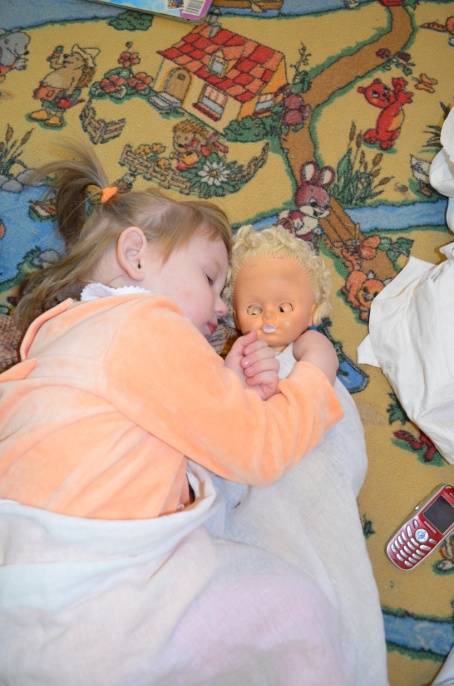 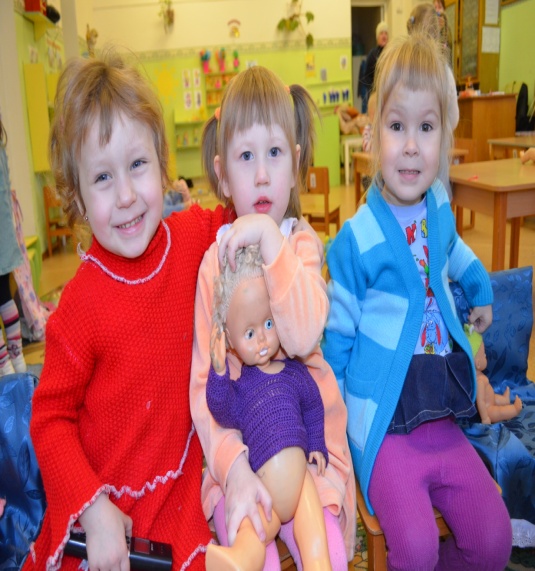 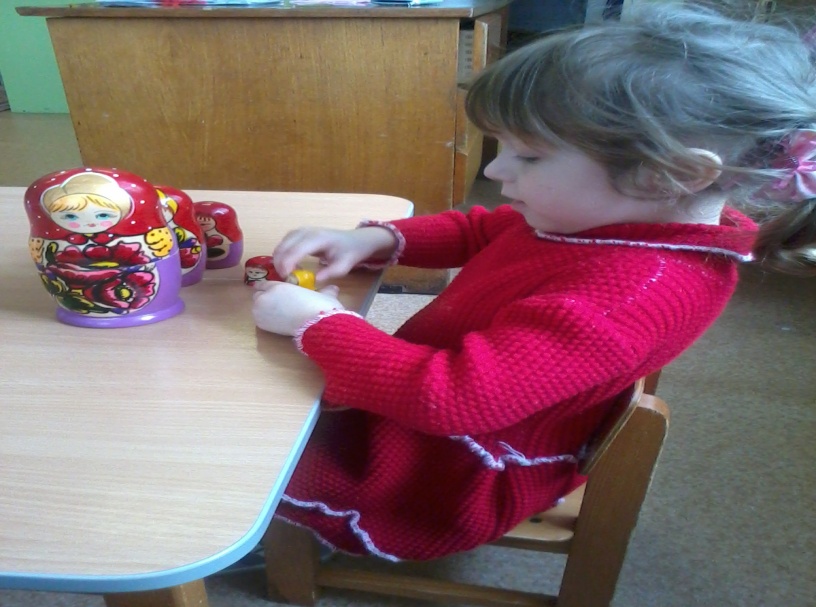   Особое   внимание   обращаю  на   формирование    у  детей  представлений   о  кукле – матрёшке .  Дети   выполняют   движения  в  соответствии  с  текстом   «Сначала   буду  маленьким ,    К  коленочкам  прижмусь .    Потом  я  вырасту  большим,    До  солнца  дотянусь.»Загадываю   загадки  о  матрёшке ,  играем  в  дидактические  игры «Подбери  пару»,рассуждаем  с  детьми   на  темы «Похожа  ли  матрёшка  на  куклу? Можно  ли  с  матрёшкой  играть ,  как  с  куклой?» , исследуем  матрёшку «Из  чего  сделана  матрёшка?» , читаем  стихи  о  матрёшке,  проводим  беседы.  «Деревянная   матрёшка     Влезла  с  Машей   на  окошко.    По  карнизу  ходит  кошка    И  не  может  сосчитать: То  стоит  одна  матрёшка, То  матрёшек  целых  пять!»                                                 Г.Лагздынь    В  уголке  патриотического  воспитания  стоит   кукла  в  русском  наряде , а  мальчики  приносят  из  дома  пластмассовых  солдатиков  . С  детьми  беседуем  на тему  «Специальные  «военные»  игрушки  для  мальчиков», знакомимся  с  историей  возникновения  стойких  оловянных   солдатиков . Дети  с  радостью  участвуют   в  кукольных  спектаклях ,  импровизируют  стихи .   Воспитываю   у  детей  навыки    культуры  поведения  (приветствие, прощание) с  помощью  куклы, положительное   отношение  к  своему  телу  : игровое  упражнение – знакомство  «Как  тебя  зовут?», игра  «Ласковушки», использую  словесные  игры  -описания « Опиши  свою  любимую  куклу».  Кукол  мы  лепим «Вышла  Катя  на  прогулку», рисуем «Нарисуй   куклу   своей  мечты».    Для  родителей  были  созданы  папки -  передвижки  «Кто  такая  кукла -  оберег?»,«Неваляшка,  сестрица   матрёшки», «Зарождение  и  развитие  кукол   разных  стран».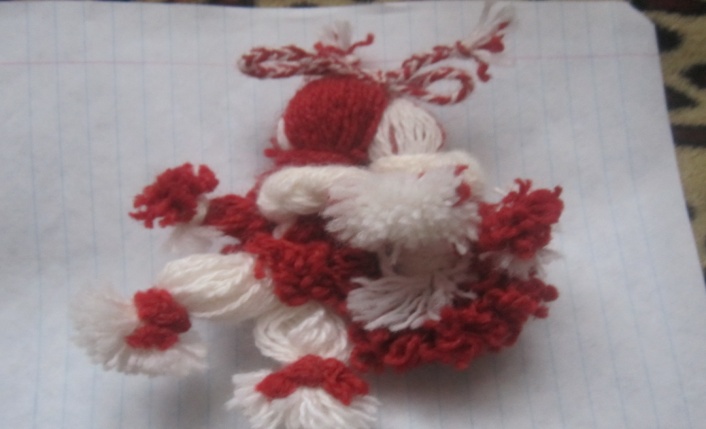    Вот  такие   куклы- обереги   для   дома   мы  делали   с   родителями !  Главную  роль  кукла   играет  в  формировании  у  девочки   позитивной  концепции  будущей  мамы , у  мальчика – будущего  отца.  В  игре  с  куклой  объединяются  мальчики  и  девочки , осваивая  навыки  любви  к  семье,  способность  к  сопереживанию . С  куклой  ребёнок  проигрывает   модели  из  будущей  жизни , преодолевает   собственные  страхи : «Кукла  Маша  заболела», «В   гости  к  кукле»,«Идём  гулять», «Покупаем  наряд  кукле».   Именно  кукла  помогает  развитию  человеческих  качеств  и   проявлений  в  ребёнке  ,  что  необходимо  для  воспитания  гармоничного  ребёнка !Литература:«Вместе  с  куклой  я  расту» О.Р.Меремьянина  Изд-во «Учитель», 2010;Издание 2012 ; г.Волгоград.«Народная  культура  и  традиции  с  детьми 3-7 лет» авт.- сост. В.Н.Косарева  Волгоград : Учитель.2012.